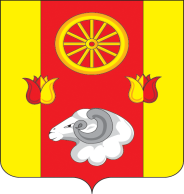       АДМИНИСТРАЦИЯ	                                                                     Привольненского                     	     сельского поселения Ремонтненского  района                                                      Ростовской  области                                                                             347490  п. Привольный       ул. Советская 21              тел.36-2-41       06.03.2020 г.  № 109Отчет о проделанной работе Привольненского сельского поселения по гармонизации межэтнических отношений с 05. 02. 2019 г. по 05. 03. 2019 г. Проведение заседаний консультативных советов и малых советов       2. Информация о ходе выполнения муниципальных программ борьбы с экстремизмом и планов по гармонизации межэтнических отношенийПроведенные сходы граждан4. В случаях возникновения конфликтных ситуаций: (обобщенная информация)5. Информация о деятельности добровольных народных дружин6. Факты уничтожения посевов при несанкционированном выпасе скотаГлава администрации Привольненского сельского поселения                                  _________   / В.Н. Мироненко /Исп.: Сарычева И.А.  (8 – 928 – 957 – 65 – 87)ОТЧЁТпо мероприятиям за февраль29.02.2020г. Районный заключительный смотр художественной самодеятельности «Родного края облик многоликий»В рамках Года памяти и славы, 29 февраля в с. Ремонтное прошел районный заключительный смотр художественной самодеятельности «Родного края облик многоликий». Приволенский СДК представили: Аминат Исаева, вокальный дуэт «Подружки», вокальное трио «Алмаз», чеченский ансамбль «Вайнах» и старшая танцевальная группа «Импульс». По итогам смотра, дипломами лауреата 1-й степени были награждены вокальное трио «Алмаз» и старшая танцевальная группа «Импульс», остальные формирования награждены дипломами участника. Спасибо всем участникам художественной самодеятельности за поддержку, желаем осуществления самых заветных желаний и успешного воплощения в жизнь всех творческих замыслов..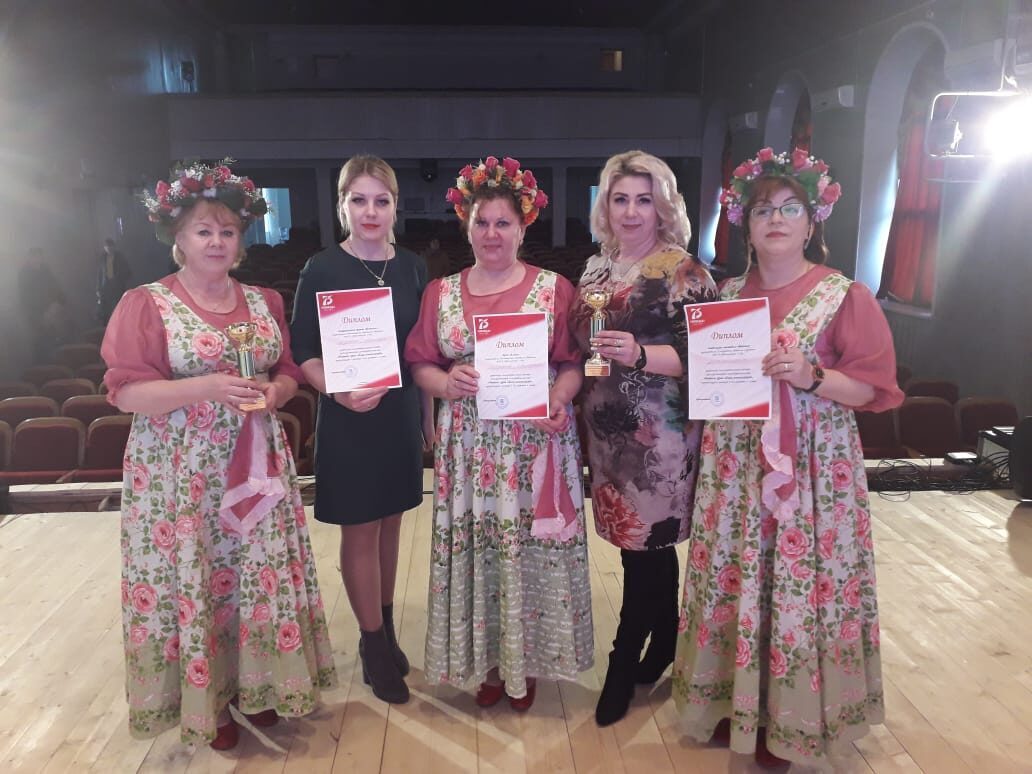 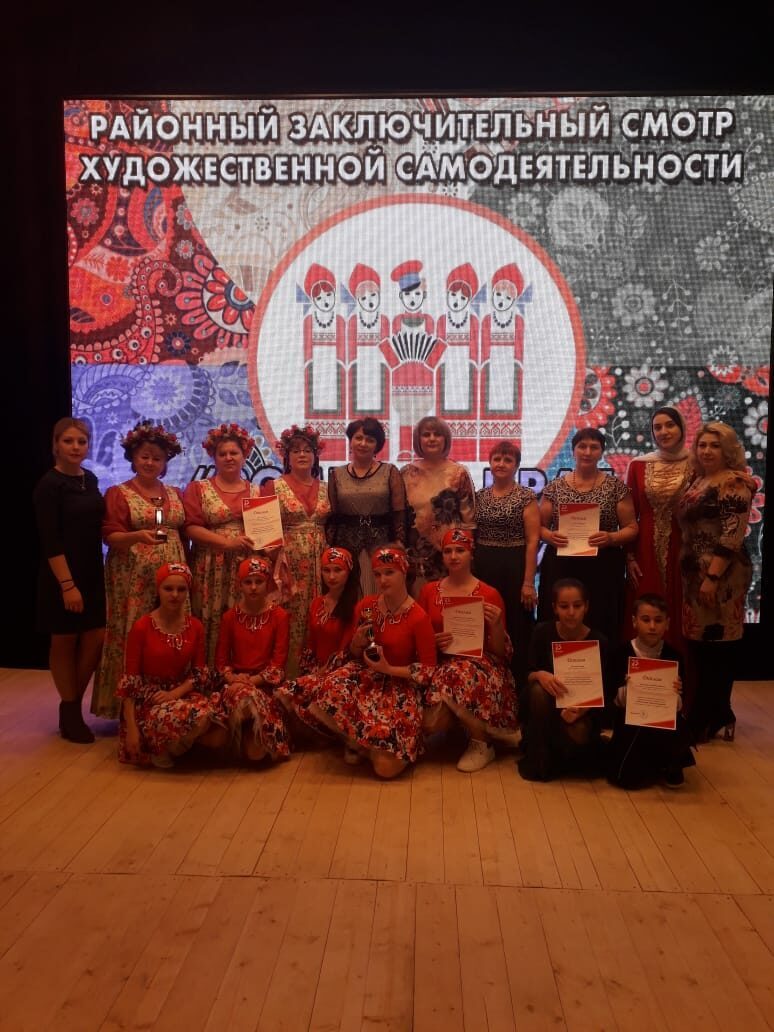 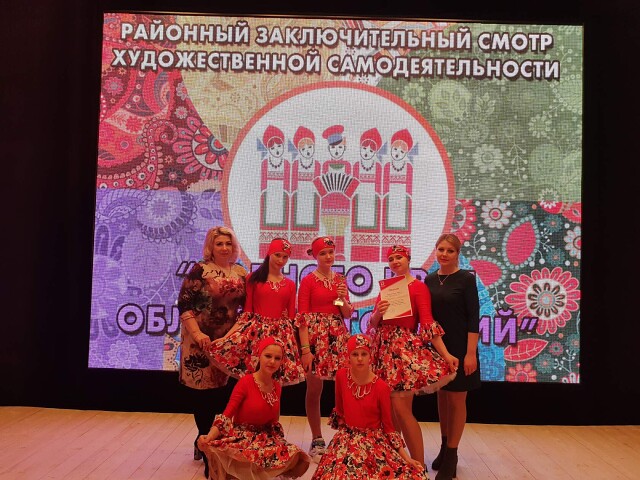 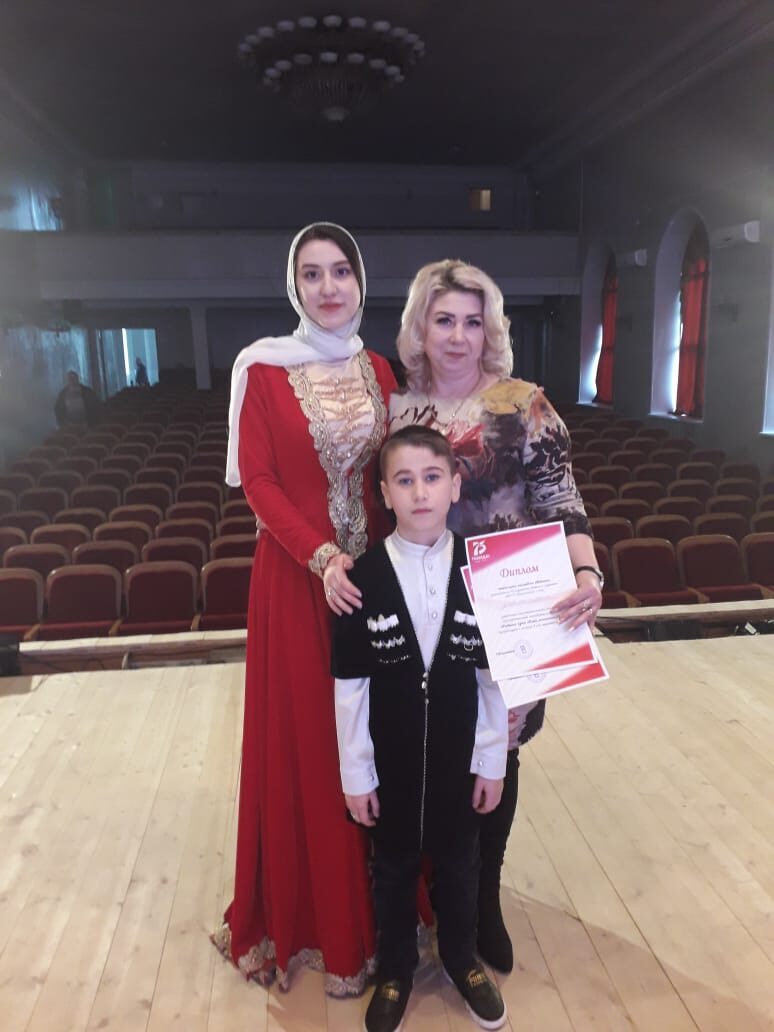 датаКоличество участниковповестка дняпринятые решениянаименование мероприятия дата проведения№ пунктов программ (планов)объем выполненияИнформационный час истории «Сталинградская битва»01.02.2020г 15 человекНовоприволенская СШ Комплексный план работы Малого совета по вопросам межэтнических отношений при Администрации Привольненского сельского поселения на 2020г.ВыполненоИгровая программа для детей «На планете – толерантность!»07.02.2020г Новоприволенская НШ 15 человекКомплексный план работы Малого совета по вопросам межэтнических отношений при Администрации Привольненского сельского поселения на 2020г.ВыполненоБеседа, посвященная Дню памяти вывода советских войск из Афганистана: «Мы от Родины в дали свой долг нелегкий исполняли»13.02.2020г. МБОУ Приволенская СШ  20 человекКомплексный план работы Малого совета по вопросам межэтнических отношений при Администрации Привольненского сельского поселения на 2020г.ВыполненоУрок мужества «Дороги войны – дороги Победы»14.02.2020г, Новоприволенская НШ, 16 человек.Комплексный план работы Малого совета по вопросам межэтнических отношений при Администрации Привольненского сельского поселения на 2020г.ВыполненоМежрайонный фестиваль – конкурс патриотической и авторской песни «Опаленные строки»14.02.2020г ст.Романовская Волгодонский район 22 человекаКомплексный план работы Малого совета по вопросам межэтнических отношений при Администрации Привольненского сельского поселения на 2020г.ВыполненоТематический час  «Профилактика и разрешение конфликтов»19.02.2020Новоприволенская НШ, 16 человекКомплексный план работы Малого совета по вопросам межэтнических отношений при Администрации Привольненского сельского поселения на 2020г.ВыполненоКонцертная программа «Защитникам Отечества посвящается…»20.02.2020г МБУ ЦСО Ремонтненского района СРО № 1 45 человекКомплексный план работы Малого совета по вопросам межэтнических отношений при Администрации Привольненского сельского поселения на 2020г.ВыполненоПраздничный концерт «Герои на все времена»23.02.2020г МКУК Приволенский СДК75 человекКомплексный план работы Малого совета по вопросам межэтнических отношений при Администрации Привольненского сельского поселения на 2020г.ВыполненоРайонный заключительный смотр художественной самодеятельности «Родного края облик многоликий»29.02.2020г.МБУК «РДК и АКБ»с. Ремонтное120 человекКомплексный план работы Малого совета по вопросам межэтнических отношений при Администрации Привольненского сельского поселения на 2020г.Выполненодата и место проведенияколичество участниковкто проводилподнимаемые вопросыпринятые решения-----дата и место причины конфликтаустановочные данные участниковпринятые меры по локализации конфликтапринятые процессуальные решения----------наименование мероприятия численность дружинниковФИО руководителя дружиныэтнический состав дружиныПатрулирование улиц  в выходные и праздничные дни п. Привольный (23.02.2020 г.- 24.01.2020г.)16Кондратенко Денис ВикторовичДаргинец - 1  чел.Чеченец – 1 чел.Русские - 3 чел.дата и местопричинитель вреда (ФИО, национальность)пострадавший (ФИО, национальность)меры, принятые органами власти----